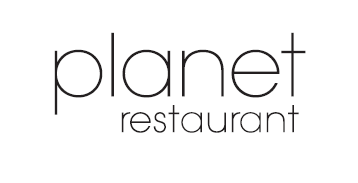 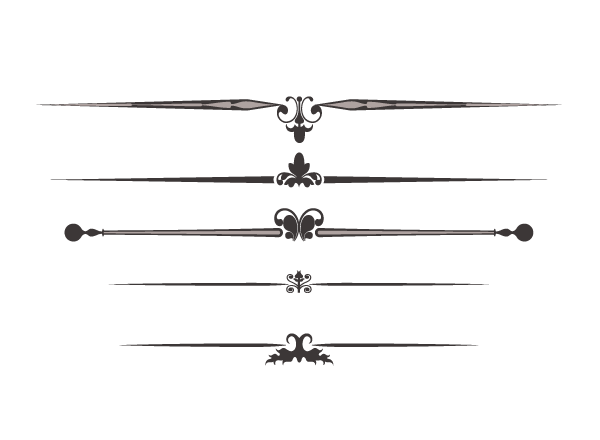 INTRODUCTION              ___________________________________________________________Our kitchen is all about a journey, a journey with many newand sometimes unexpected variables and it is for this reasonthat we come back inspired and motivated every day.When a new dish is created it starts with one single idea thatflows into the next idea and so the process continues,an evolution with a multitude of possibilities...The foundation of our process starts with respect,respect for the ingredient, respect for the process,respect for the end product and respect for the guest.The majority of our ingredients are sourced locallyand prepared using a wide range of modern as wellas classical cooking methods.Chef de Cuisine – Dion VengatassMaître’D Hotel – Paulo Luzio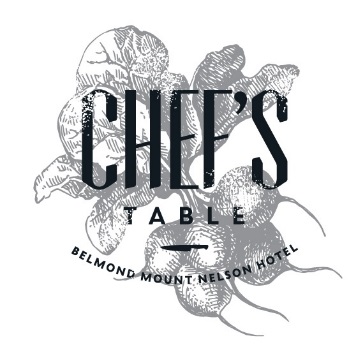 Inquire about dining in the heart of the hotel kitchen at our Chef’s Table Restaurant3 course lunch at R545 per person | wine pairing R935 per person5 course dinner at R820 per person | wine paring R 1,395 per person | bookings essentialReservations contact +27 (0)21 483 1948 or email restaurantreservations.mnh@belmond.comwww.belmond.com/mountnelsonhotel  @themountnelson, @belmond                facebook.com/MountNelsonHotel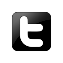 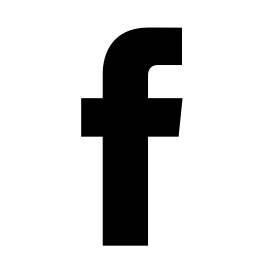 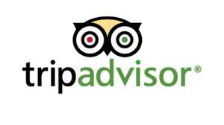 Planet Restaurant | Chef’s TableSTARTEROstrich carpaccio												145   carrot kimchi | parmesan | dried prune paste | smoked carrot purée  Seared tuna loin												135charred brinjal paste | mung bean sprout salad | ginger sesame dressingmiso aioli Peppered duck breast   ɲ										155pistachio nut and pear parfait | crispy duck pancetta | charred poached pear        Prawn and smoked salmon roll										165 sauce vierge | capers | salted banana shallots | avocado | mustard emulsion      Cold lettuce soup   ¥											110leek ash | confit leeks | crispy leeks    Autumn squash salad    ɲ ¥										110pumpkin and cinnamon purée | toasted nut and seed mix | sunflower and pea shoots Avocado and autumn greens    ɲ ¥									130yoghurt dressing | celery | toasted walnuts | fresh salted green apple        Tomato and burrata salad   ɲ ¥										165toasted pine nuts | fresh figs | sour fig dressing | rocket shoots | andante olive oil  Fresh West Coast oysters               6 /12 oysters 								            		 185 / 305             lemon | mignonette | tabasco								  Caviar								     		       		       2,800potato blinis | egg | chives | onion | sour cream | toast	                                       		 	   	            Nuts ɲ   Vegetarian ¥ Gluten free GF Vegan ʐ  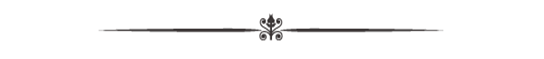 MAIN COURSEGrilled grass fed beef fillet 250g	                                                                			 300cauliflower purée | sautéed mushrooms | spinach | sweet potato fondant	Poached trout                                                                                                			 250warm puy lentil salad | roe and chive beurre blanc | spekboom salsa verde      			Roast springbok loin    ɲ                                                                                           	250steamed brinjal | Swiss chard | chakalaka purée | pulled shank | smoked brinjal chutney  		Pan roasted chicken breast                                                                                 			190 Saffron Israeli couscous | chorizo | pulled smoked leg tempura | baby spinachchicken jus    Grilled lamb loin                                                                                                   			250  dates | mujadara | labneh | slow cook lamb neck | fine beans | caramelized onion purée        												 Prawn curry                                                                                                            	350coconut rice | lime atchar | buffalo milk curd |curry leaf lime dressing                     Beef wellington for two carved table side                                                         	595served with roasted potatoes | buttered vegetables | chef’s salad		jus and béarnaise sauce * Advisable to pre-order or kindly allow 40 minutes for preparation.  Morogo Ravioli    ʐ  ɲ			                                                                 				145                                                                                                kale pokora | roast mushroom |cashew cheese | baby marrow purée 	tempered chickpea	Tomato and Artichoke risotto	   ¥                                                			 		140 poached tomatoes | crispy artichoke petals | charred purslanecaper lime vinaigrette        	Nuts ɲ    Vegetarian ¥   Gluten free GF  Vegan ʐDESSERT Apple and caramel   ɲ	(contain alcohol)								  95Beurre noisette panacotta | salted caramel crème | sticky brandy date spongegreen apple sorbet | maple almond brittle | fresh appleWhisky Coffee and chocolate (contain alcohol)  GF						  95Irish coffee filled crème | cocoa caramel disc | smoked milk ice creamvanilla gluten free shortbread | coco nib crumbleLemon pine and vanilla   ɲ										   95Lemon curd tart | pine nut ice cream | lemon thyme crumblelemon jelly | meringue shards | lime saladPeanut chocolate and ginger   ɲ  GF									   95salted peanut butter mousse | gluten free chocolate sponge cakecandied peanuts | ginger ice creamPassionfruit banana, coconut and pineapple   ʐ  GF						    95Passionfruit coconut tart | shaved pine-apple | passionfruit and banana sorbetSelection of South African cheese								             170homemade preserves | orange marmalade | flat bread | savoury biscuits		SPECIAL/NOBLE LATE HARVESTGlassBeaumont Goutte, D'Or NLH, 2015 √√ β                             Bot River                                  	     85Sémillon/Sauvignon Blanc                                        fresh orange blossom | spice and honey aromas| lovely sweetness Bartho Eksteen, Soetmuis, 2015          		                    Hermanus 	         	                         110Chenin Blanc	                                                              a natural sweet sticky | made from 31 year old vines | refreshing acidity Mullineux, Straw Wine, 2013                                                Swartland                                         160Chenin Blanc	                                                              12 months in barrel | wine bottled unfiltered | intense dizzying mouth-feelKlein Constantia, Vin De Constance, 2013             	          Constantia 	                    		   275Muscat De Frontignan                                              Turkish Delight | honeysuckle | citrus peel and clove spicinessFORTIFIED WINES 									 					GlassDe Krans, Cape Tawny Port, N/V     				Calitzdorp                               	     55Tinta Barocca/Touriga Naçional/Souzão                       Lovely coppery-gold colour | flavours of coffee-toffee | hazelnut raisins and cinnamon spiceAllesverloren, Cape Vintage Port, 2011	           	Swartland                               	     60Tinta Barocca/Souzão/Pontac/Touriga Naçional/	        Röriz/Malvasia Rey/Tinta Francescaaromas of blackcurrant and raisins | fruit cake and honey Nuts ɲ   Vegetarian ¥  Gluten free GF Vegan ʐ √√  Boutique β 